Activité spécifique COVID-19Scénarios quotidiensGuide enseignantTransmission d’infections par les mains dans des situations quotidiennes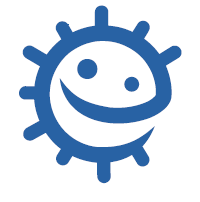 IntroductionCette activité est proposée spécifiquement dans le contexte du COVID-19 et respecte le protocole sanitaire actuellement préconisé. Elle permet aux élèves de prendre conscience des conséquences d’actes et de gestes simples dans des situations quotidiennes sur les risques de transmission et permet également d’approfondir la compréhension des gestes barrières et de l’utilité des masques en particulier. ActivitéDemander aux élèves de dessiner deux personnages les représentant, l’un sans masque et l’autre portant un masque sur une feuille A4 en noir ou en bleu.  Ensuite, leur proposer de représenter les microbes et en particulier le coronavirus par une tâche rouge (ou forme étoilée), par exemple, lors des différents scénarios (il existe un diaporama « Scénarios quotidiens et gestes barrières » avec des photos pour les illustrer dans la section COVID-19 partie Multimédia). Leur demander de dessiner des microbes sur la partie du corps concernée sur les 2 personnages avec et sans masques :Je serre la main de mon amiJe me gratte le nezJe couvre ma toux avec les deux mainsJe fais la bise à mon amieJe sors des toilettes sans me laver les mainsJe me gratte les yeuxJe touche la poignée de porte Je me gratte le coin de la boucheJe touche un clavierJe couvre ma toux avec mon coudeJe touche mon téléphone portableDemander aux élèves d’inventer d’autres scénarios qu’ils sont susceptibles de rencontrer dans leurs vies quotidiennes.DiscussionDemander aux élèves d’observer leurs dessins et de dire quelles parties du corps des 2 personnages sont maintenant le plus recouvertes de microbes ?Les mains, le visage. On constate qu’il y a moins de microbes sur le visage du personnage portant un masque que le personnage sans masque. En revanche, il peut y avoir des microbes sur le masque. C’est pourquoi il est important d’éviter de le toucher et de se laver les mains après l’avoir enlevé.Quels sont les dangers d’avoir des microbes sur les mains et sur le visage ?Avec ses mains, on transmet facilement des microbes dangereux comme le Coronavirus à d’autres personnes directement en les touchant ou via des objets ou surfaces que d’autres personnes peuvent toucher à leur tour. Quand on se touche le visage avec les mains sales, les microbes tels que le Coronavirus peuvent nous infecter via la bouche, le nez ou les yeux. Le fait de porter un masque empêche de se toucher le visage, mais attention, celui-ci sera contaminé par les microbes déposés sur sa surface.Que peut-on faire pour diminuer ces risques ?Se laver les mains souvent. Couvrir sa toux ou ses éternuements avec le coude, pas avec ses mains. Ne pas se toucher le visage. Le port du masque peut limiter les risques. Mais attention : il faut se laver les mains avant de mettre un masque ou de l’enlever (en ne touchant que l’élastique) et il faut conserver le masque utilisé dans un sac en plastique jusqu’à ce qu’on le jette (ou son lavage dans le cas d’un masque en tissu). Quand on porte un masque il faut le manipuler le moins possible (par les élastiques) et se laver les mains après, il faut aussi penser à couvrir son nez avec et pas uniquement sa bouche : affiche bien utiliser son masque.Quand faut-il se laver les mains ?Après être allé aux toilettes, avant de préparer un repas, avant de manger, après avoir toussé / éternué ou s’être mouché, après avoir pris des transports en commun, après avoir fait des courses, en rentrant à la maison, avant de mettre un masque ou de l’enlever et après l’avoir enlevé ou manipulé.Comment faut-il se laver les mains ?Utiliser de l’eau et du savon et se laver les mains pendant au moins 30 secondes. Pour visualiser l’intérêt d’utiliser du savon on peut utiliser l’expérience n° 3 : « De l’eau poivrée » sous l’onglet « science à domicile » sur les pages dédiées aux élèves des collèges. Vous pouvez également télécharger les 6 étapes du lavage des mains sous format Word ou Ppt et projeter la vidéo lavage des mains. En absence d’eau et de savon, et sur des mains pas trop sales, du gel hydro alcoolique peut être utilisé. En effet, le gel hydro alcoolique permet la désinfection (détruire les germes) mais est inefficace sur des mains trop sales ou graisseuses, qui nécessitent un savonnage pour être nettoyées.En conclusion :Souligner l’importance du lavage des mains, l’intérêt à ne pas se toucher le visage (bouche, yeux, nez) et de porter un masque.